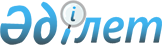 Об установлении повышенных на двадцать пять процентов окладов и тарифных ставок специалистам в области социального обеспечения, культуры и спорта, являющимся гражданскими служащими и работающим в сельской местности, финансируемых из районного бюджетаРешение Абайского районного маслихата Карагандинской области от 25 февраля 2021 года № 3/37. Зарегистрировано Департаментом юстиции Карагандинской области 25 февраля 2021 года № 6214
      Примечание ИЗПИ!

      Настоящее решение вводится в действие с 01.01.2021.
      В соответствии с Трудовым кодексом Республики Казахстан от 23 ноября 2015 года, Законом Республики Казахстан от 23 января 2001 года "О местном государственном управлении и самоуправлении в Республике Казахстан" Абайский районный маслихат РЕШИЛ:
      1. Установить специалистам в области социального обеспечения, культуры и спорта, являющимся гражданскими служащими и работающим в сельской местности, финансируемым из районного бюджета, повышенные на двадцать пять процентов должностные оклады и тарифные ставки по сравнению с окладами и ставками гражданских служащих, занимающихся этими видами деятельности в городских условиях.
      2. Признать утратившим силу решение 64 сессии Абайского районного маслихата от 15 июня 2020 года № 64/683 "Об установлении повышенных на двадцать пять процентов окладов и тарифных ставок специалистам в области социального обеспечения, образования, культуры и спорта являющимся гражданскими служащими и работающим в сельской местности, финансируемых из районного бюджета" (зарегистрировано в Реестре государственной регистрации нормативных правовых актов № 5879, опубликовано в Эталонном контрольном банке нормативных правовых актов Республики Казахстан в электронном виде 18 июня 2020 года и в районной газете "Абай-Ақиқат" от 27 июня 2020 года № 21-22 (4317)).
      3. Настоящее решение вводится в действие с 1 января 2021 года.
					© 2012. РГП на ПХВ «Институт законодательства и правовой информации Республики Казахстан» Министерства юстиции Республики Казахстан
				
      Председатель сессии

О. Панасиди

      Секретарь Абайского районного маслихата

Д. Сакенов
